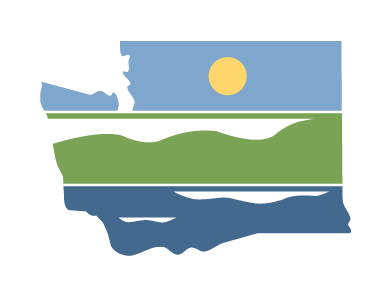 Why is this Certification of Consistency Required? The federal Coastal Zone Management Act (CZMA) authorizes states to review federal actions for consistency with the federally approved enforceable policies of state coastal management programs. The issuance of federal licenses and permits are federal actions that are subject to state review where those licenses and permits have been listed by the state as subject to review. Listed federal license or permit activities under Washington’s Coastal Zone Management (CZM) Program are found on the Office for Coastal Management‘s website. Applicants for listed authorizations in the State’s coastal zone must show that the proposed activity is consistent with the enforceable policies found in four state laws and their implementing regulations (the Shoreline Management Act, Clean Air Act, Water Pollution Control Act, and Ocean Resources Management Act (ORMA)), and in the Marine Spatial Plan for Washington’s Pacific Coast (MSP). Examples of federal permits and licenses include U.S. Army Corps of Engineers (Corps) permits, Federal Energy Regulatory Commission (FERC) licenses, and U.S. Coast Guard bridge permits. A federal agency cannot issue a permit or license unless the Department of Ecology (Ecology) concurs that the project is consistent with Washington’s enforceable policies. If the state issues a CZMA objection to a proposed federal license or permit activity, the federal agency cannot authorize the activity unless the state removes its objection or the U.S. Secretary of Commerce overrides the state objection in an appeal filed by the applicant.The requirements for CZMA federal consistency reviews are found at 16 U.S.C. § 1456 (Section 307 of the CZMA) and the Federal Consistency regulations at 15 CFR part 930. The specific rules for the review of federal licenses and permits are found at 15 CFR part 930, subpart D. Ecology has prepared this form to help applicants demonstrate consistency with the State’s CZM Program.Next Steps:For projects that need a Corps permit, please submit the form and supporting materials as described below to the Corps at NWS-PermitApp@usace.army.mil and it will be forwarded to Ecology for review. For projects that need other types of federal permits or licenses, please submit the form and supporting materials to fedconsistency@ecy.wa.gov. Along with this form, please submit the following:A copy of the application for federal permit or license,Project location map,Site plans, andSupporting documentation as identified below under the enforceable policies. Note: For projects on Washington’s Pacific Coast, if ORMA and/or the MSP apply, an ORMA analysis or MSP Effects Evaluation must be included with your consistency certification; this may take considerable time to prepare.Ecology will then:Review your Certification of Consistency to make a Federal Consistency decision for the project.  Publish a public notice (or this may be published by the applicable federal agency).Contact you if further information is needed.Ecology has six months from receipt of the consistency certification package to issue a decision (concurrence, concurrence with conditions, or objection). If Ecology does not act within six months, the activity is presumed to be consistent with the CZM program. If additional time is needed, Ecology may contact you regarding a ‘stay’ of this date. Note: Ecology cannot issue a concurrence until all of the applicable permits/authorizations are received.  For More Information:Ecology’s Federal Consistency Webpage: Coastal zone management federal consistency review I. Identify the Applicable Federal License or PermitII. Project InformationIII. Enforceable PoliciesIV. Applicant & Agent InformationV. Certification Statement:By digitally signing below, I certify that the proposed activity complies with the enforceable policies of Washington’s approved management program and will be conducted in a manner consistent with such program.Applicant Signature					DatePrint NameFederal Agency: Corps          USCG FERC           OtherFederal Permit/License Number (if known):Federal Agency Point of Contact:Project Name:Project Name:Project Name:Project Location (Note: Please attach a project location map and site plans with this form)Project Location (Note: Please attach a project location map and site plans with this form)Project Location (Note: Please attach a project location map and site plans with this form)Address:(If there is no address, provide other location information)City:County:Land ownership (check all that apply):  Private       State       Federal       Tribal       Other: Land ownership (check all that apply):  Private       State       Federal       Tribal       Other: Land ownership (check all that apply):  Private       State       Federal       Tribal       Other: Waterbody that the project is in or has the potential to affect:Waterbody that the project is in or has the potential to affect:WRIA Number:Detailed description of the proposed activity, its associated facilities, and effects to coastal resources and uses:Detailed description of the proposed activity, its associated facilities, and effects to coastal resources and uses:Detailed description of the proposed activity, its associated facilities, and effects to coastal resources and uses:Has tribal consultation been initiated?                                                                Yes         NoHas tribal consultation been initiated?                                                                Yes         NoHas tribal consultation been initiated?                                                                Yes         NoHas local government review or consultation been initiated?                        Yes         NoHas local government review or consultation been initiated?                        Yes         NoHas local government review or consultation been initiated?                        Yes         NoState Shoreline Management Act (SMA)State Shoreline Management Act (SMA)Is the proposed project within shoreline jurisdiction?         Yes         No(If unknown, check with the local jurisdiction. If no, then skip the remainder of this section.)Is the proposed project within shoreline jurisdiction?         Yes         No(If unknown, check with the local jurisdiction. If no, then skip the remainder of this section.)Does the proposed project require a shoreline permit/authorization?         Yes         No(If no, then skip the remainder of this section.)Does the proposed project require a shoreline permit/authorization?         Yes         No(If no, then skip the remainder of this section.)Name of local jurisdiction(s) processing shoreline permit/authorization:Name of local jurisdiction(s) processing shoreline permit/authorization:Applied for or received permit/authorization:☐ Shoreline permit exemption☐ Shoreline Substantial Development Permit (SDP)☐ Shoreline Conditional Use Permit (CUP)☐ Shoreline VarianceLocal jurisdiction permit number(s): Local jurisdiction issuance date(s): Ecology permit filing number: Ecology date of filing (SDP/CUP/Variance): State Clean Air Act (CAA)State Clean Air Act (CAA)Did you contact the local air agency to determine whether a CAA permit is required?          Yes         NoDid you contact the local air agency to determine whether a CAA permit is required?          Yes         NoDoes the proposed project require a CAA permit?          Yes         No(If unknown, check with the local clean air agency. If no, then skip the remainder of this section.)Does the proposed project require a CAA permit?          Yes         No(If unknown, check with the local clean air agency. If no, then skip the remainder of this section.)Name of local air authority processing CAA permit:Name of local air authority processing CAA permit: Applied for air permit - Date submitted:(please attach copy of application package)Notice of Construction (NOC) number:  Received air permit - Date issued:Permit number: State Water Pollution Control Act (WPCA)State Water Pollution Control Act (WPCA)Section 401 Water Quality Certification (WQC)Section 401 Water Quality Certification (WQC)Does the proposed project require a WQC?            Yes         No(If unknown, see Ecology’s 401 web page. If no, then skip the remainder of this section.)Does the proposed project require a WQC?            Yes         No(If unknown, see Ecology’s 401 web page. If no, then skip the remainder of this section.) Applied for WQC - Date submitted: Ecology       Tribe: U.S. Environmental Protection Agency (EPA)       Received WQC - Date issued:WQC number: Section 402 National Pollutant Discharge Elimination System (NPDES) PermitSection 402 National Pollutant Discharge Elimination System (NPDES) PermitDoes the project proposal require an NPDES permit?           Yes         No(If unknown, see Ecology’s Stormwater Permit web page. If no, then skip the remainder of this section.)Does the project proposal require an NPDES permit?           Yes         No(If unknown, see Ecology’s Stormwater Permit web page. If no, then skip the remainder of this section.)Applied for NPDES permit: General Permit: Construction Stormwater General Permit Industrial Stormwater General Permit Other:  Individual Permit:  Ecology       EPANotice of Intent (NOI) number:  Date submitted:    Received NPDES permit coveragePermit number: Date issued:   Ocean Resources Management Act (ORMA)Ocean Resources Management Act (ORMA)Does ORMA apply?                                 ☐ Yes        ☐ No(If unknown, see ORMA Guidance. If no, then skip the remainder of this section.)Does ORMA apply?                                 ☐ Yes        ☐ No(If unknown, see ORMA Guidance. If no, then skip the remainder of this section.)If ORMA applies, then attach an analysis demonstrating consistency with ORMA’s enforceable policies as suggested in the ORMA Guidance.☐ Analysis is attached Note: This analysis must be attached to the Consistency Certification unless the MSP applies.     If ORMA applies, then attach an analysis demonstrating consistency with ORMA’s enforceable policies as suggested in the ORMA Guidance.☐ Analysis is attached Note: This analysis must be attached to the Consistency Certification unless the MSP applies.     Marine Spatial Plan (MSP) for Washington’s Pacific CoastMarine Spatial Plan (MSP) for Washington’s Pacific CoastDoes ORMA apply? (see above)           ☐ Yes        ☐ No(If no, then MSP does not apply; skip the remainder of this section)Does ORMA apply? (see above)           ☐ Yes        ☐ No(If no, then MSP does not apply; skip the remainder of this section)Does MSP apply? (see )           ☐ Yes        ☐ No(If unknown, see MSP Guidance. If no, then skip the remainder of this section.)Does MSP apply? (see )           ☐ Yes        ☐ No(If unknown, see MSP Guidance. If no, then skip the remainder of this section.)If MSP applies, has an MSP Effects Evaluation as described in the MSP Guidance been completed?☐ MSP Effects Evaluation is attachedNote: If an MSP Effects Evaluation has not been completed, it must be submitted early in the review process in order for the state to concur with the proposed action. Failure to do so may result in the issuance of an objection to the project for lack of information. The MSP Effects Evaluation may be submitted in lieu of the ORMA analysis.       If MSP applies, has an MSP Effects Evaluation as described in the MSP Guidance been completed?☐ MSP Effects Evaluation is attachedNote: If an MSP Effects Evaluation has not been completed, it must be submitted early in the review process in order for the state to concur with the proposed action. Failure to do so may result in the issuance of an objection to the project for lack of information. The MSP Effects Evaluation may be submitted in lieu of the ORMA analysis.       Applicant Name:Applicant Name:Applicant Name:Applicant Name:Applicant Name:Organization:Organization:Organization:Organization:Organization:Mailing Address:City:City:State:Zip:Phone #:Phone #:E-Mail:E-Mail:E-Mail:Agent Name:Agent Name:Agent Name:Agent Name:Agent Name:Organization:Organization:Organization:Organization:Organization:Mailing Address:City:City:State:Zip:Phone #:Phone #:E-Mail:E-Mail:E-Mail: